ИНФОРМАЦИОННОЕ ПИСЬМОУважаемые коллеги!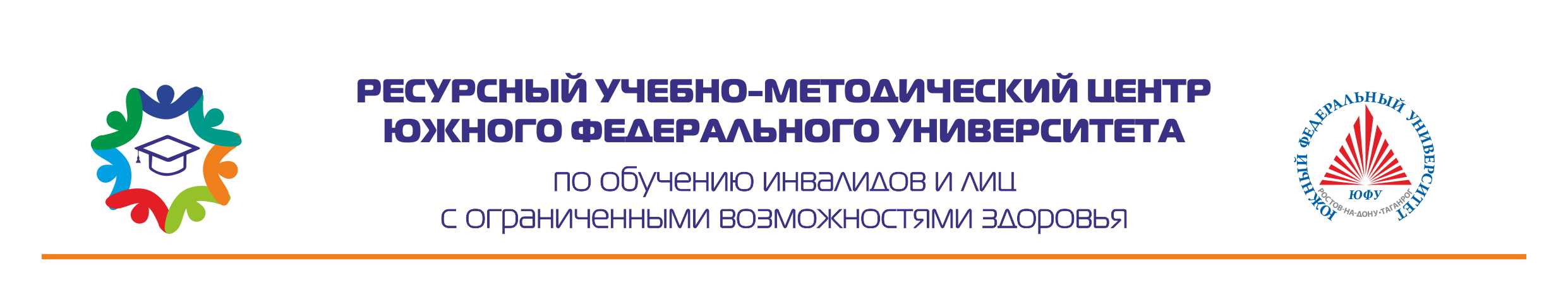 В соответствии с Концепцией проведения конкурсов по профессиональному мастерству среди инвалидов и лиц с ограниченными возможностями здоровья «Абилимпикс» на 2018-2020 годы, Планом основных мероприятий по подготовке и проведению Х международного чемпионата по профессиональному мастерству среди инвалидов и лиц с ограниченными возможностями здоровья «Абилимпикс» в г. Москве в 2021 году, утвержденным Распоряжением Правительства Российской Федерации от 29.01.2020 г. №-137-р, письмом Министерства науки и высшего образования от 15.05.2020 г. № МН-3/166-ДА, Ресурсный учебно-методический центр по обучению инвалидов и лиц с ограниченными возможностями здоровья Южного федерального университета совместно с Ресурсным учебно-методическим центром Северо-Кавказского федерального университета проводит региональный межвузовский этап VI Национального чемпионата профессионального мастерства для лиц с инвалидностью «Абилимпикс».Региональный межвузовский этап VI Национального чемпионата профессионального мастерства для лиц с инвалидностью «Абилимпикс» проводится по следующим компетенциям:1. «Учитель начальных классов»;2. «Психология»;3. «Адаптивная физическая культура»;4. «Предпринимательство»;5. «Социальная работа»;6. «Сетевое системное администрирование».Приглашаем Вас принять участие в региональном межвузовском этапе VI Национального чемпионата профессионального мастерства для лиц с инвалидностью «Абилимпикс». К участию приглашаются студенты с инвалидностью, обучающиеся по программам высшего образования. Сроки проведения:1.Регистрация участников – до 14 сентября 2020 года.2.Проведение конкурса -  24 сентября 2020 года.Площадки для проведения регионального межвузовского этапа VI Национального чемпионата профессионального мастерства для лиц с инвалидностью «Абилимпикс»: ФГАУ ВО «Южный федеральный университет» и ФГАОУ ВО «Северо-Кавказский федеральный университет».В Южном федеральном университете (г. Ростов-на-Дону) конкурс проводится по компетенциям:1. «Учитель начальных классов»;2. «Психология»;3. «Адаптивная физическая культура»;В Северо-Кавказском федеральном университете (г. Ставрополь), по компетенциям:4. «Предпринимательство»;5. «Социальная работа»;6. «Сетевое системное администрирование».Регистрация участников регионального межвузовского этапа VI Национального чемпионата профессионального мастерства для лиц с инвалидностью «Абилимпикс»  по компетенциям:1. «Учитель начальных классов»;2. «Психология»;3. «Адаптивная физическая культура»;осуществляется по ссылке – https://docs.google.com/forms/d/e/1FAIpQLScUclKtr-ObTHbcy5gf1iRE56Rug2M-Ml16qTuTRV5V9KdPKw/viewform?vc=0&c=0&w=1&flr=0; по компетенциям: 4. «Предпринимательство»;5. «Социальная работа»;6. «Сетевое системное администрирование»осуществляется по ссылке –  https://docs.google.com/forms/d/12o0VxBh6HKWD9h6pn-LDTSjortZnJNxR_Eoy2eBq6g4/viewform?edit_requested=true.В связи с распространением пандемии COVID-19 и требованиями Роспотребнадзора, возможно проведение регионального межвузовского этапа VI Национального чемпионата профессионального мастерства для лиц с инвалидностью «Абилимпикс»  в дистанционном формате.Справочную информацию по вопросам участия можно получить у специалиста РУМЦ ЮФУ:Родина Мария Александровна, 8(863) 218-40-00, доб.10187, моб. +7 (938) 155-63-37, marrodina@sfedu.ru.